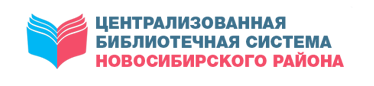 МКУ НОВОСИБИРСКОГО РАЙОНА «ЦБС»ЦЕНТР ПРАВОВОЙ ИНФОРМАЦИИПРАВОВОЙ ДАЙДЖЕСТВЫПУСК 10 (октябрь)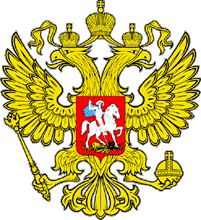 В дайджесте собраны статьи с правовой и другой социально значимой информацией из периодических изданий, находящихся в фонде Центральной районной библиотекиКраснообск2023ОглавлениеБерегите свои персональные данные от финансовых мошенников	3В помощь нашим защитникам	3В условиях инфляции	5Если есть вопросы	8Каждому ученику – по личному кабинету	9Как вернуть доплату за «село»?	11Минфин благоволит патентникам	13Подать заявку	16Пожар оставил без жилья	16Право для героев	18С картой по жизни	19Свыше 22 тысяч новосибирских педагогов досрочно стали пенсионерами	22Ставки сделаны	23Что нас ждет этой осенью?	24Эксклюзивный сервис исключительно для земляков	26Берегите свои персональные данные от финансовых мошенниковВ связи с участившимися случаями телефонного мошенничества отделение Социального фонда России (СФР) по Новосибирской области призывает новосибирцев быть бдительными и не передавать посторонним лицам свои персональные данные, особенно если речь идет о паспортных данных, номере банковской карты, ее ПИН-коде или пароле от личного кабинета.СФР напоминает, что сотрудники фонда не ходят по домам с целью уточнения или сбора личных данных граждан.В Новосибирске участились случаи телефонного мошенничества. Зачастую объектами мошеннических действий становятся лица старшего возраста. В связи с этим обращаем внимание, что сотрудники Социального фонда не занимаются телефонным обзвоном и не запрашивают конфиденциальные данные, в том числе и номера банковских карт (счетов) по телефону, а также не ходят по домам с целью уточнения или сбора персональных данных своих клиентов. Специалисты СФР осуществляют консультирование и прием граждан в клиентских службах фонда, работающих в каждом районе города и области.Выезд на дом может быть осуществлен только в исключительных случаях по предварительному заявлению, если у человека по состоянию здоровья нет возможности посетить клиентскую службу фонда.Большую часть услуг СФР предоставляет дистанционно – в электронном виде через личных кабинет, данные в котором надежно защищены, так как вход осуществляется по личному логину и паролю.Отделение СФР по Новосибирской области призывает граждан быть бдительными и не раскрывать свои персональные данные (паспорт, СНИЛС, банковские реквизиты и т. д.) посторонним людям, в том числе и по телефону.Если по телефону просят предоставить такую информацию, в том числе якобы для актуализации базы пенсионеров или для перечисления новой социальной выплаты, это мошенники.Рекомендуем при подозрении на звонок мошенников прекратить общение по телефону с позвонившим. Если же вы стали жертвой мошенничества, то необходимо незамедлительно обратиться в правоохранительные органы.Берегите свои персональные данные от финансовых мошенников. – Текст : непосредственный // Советская Сибирь. – 2023, № 43 (27876) (25 окт.). – С. 32.В помощь нашим защитникамДепутаты приняли пакет законов в поддержку участников СВО и их семейГаз, жилье и помощь со стороны общественников теперь станут доступнее нашим землякам, которые выполняют свой воинский долг на Украине, — несколько семей из числа новых льготников уже подали заявления о получении компенсаций за подведение голубого топлива. О предлагаемых законопроектах депутатам Законодательного собрания рассказала исполняющая обязанности министра труда и социального развития региона Екатерина Москалева. По ее словам, согласно действующему областному закону льготники при проведении догазификации имеют право на компенсации в размере 100 процентов понесенных расходов в сумме не более 100 тысяч рублей. Также закон предусматривает возмещение затрат и на приобретение прибора учета газа.— Мы предлагаем включить в число получателей компенсации шесть новых категорий. Это инвалиды боевых действий, ветераны боевых действий, многодетные семьи, малоимущие граждане, в том числе малоимущие семьи с детьми, а также участники специальной военной операции и члены семей погибших или умерших участников специальной военной операции, — сообщила Екатерина Москалева.Как пояснила и. о. министра, общее количество получателей компенсации расходов, связанных с осуществлением мероприятий по газификации, должно составить 2460 человек, 467 из которых — участники специальной военной операции и 48 человек — члены семей погибших и умерших участников СВО.— Восемнадцать семей из числа новых льготников уже подали заявления на получение компенсаций, — отметил председатель социального комитета Законодательного собрания региона Игорь Гришунин. — Таким образом, общие расходы областного бюджета на указанные меры поддержки составят на ближайшие три года 248 миллионов рублей. Причем на 2023 год запланировано 73 миллиона, на 2024-й — 106 миллионов рублей и на 2025 год — еще 69 миллионов.Депутаты приняли предлагаемый законопроект сразу в двух чтениях.Кроме того, Екатерина Москалева презентовала еще два законопроекта, направленных на поддержку наших воинов-земляков, которые сейчас находятся на линии боевого соприкосновения, и их семей. Один из них касается обеспечения жильем лиц из числа детей-сирот.— Предлагаемый законопроект устанавливает преимущественное право на обеспечение жилыми помещениями лиц из числа детей-сирот и детей, оставшихся без попечения родителей, принимавших участие в специальной военной операции, — доложила депутатам и. о. главы регионального минтруда.Еще один законопроект вносит изменения в действующий областной закон о государственной поддержке социально ориентированных некоммерческих организаций. Суть изменений в том, что теперь НКО, которые работают с участниками специальной военной операции и волонтерами, смогут бесплатно получить от государства услуги по созданию сайтов. Данная новация не потребует затрат из областной казны — все расходы берет на себя федеральный бюджет. По мнению разработчиков закона, это сделает более доступной поддержку общественников для участников СВО — ни для кого не секрет, что сегодня большинство информации они получают из интернета. Депутаты поддержали оба предлагаемых законопроекта.Инна ВолошинаВолошина, И. В помощь нашим защитникам / Инна Волошина. – Текст : непосредственный // Советская Сибирь. – 2023, № 40 (27873) (04 окт.). – С. 5.В условиях инфляцииОчередной материал в рамках совместного проекта Уполномоченного по правам человека в НСО и газеты «Ведомости» разъясняет, как индексируются алименты.Согласно статьям 80 и 81 Семейного кодекса Российской Федерации (далее — СК РФ), родители обязаны содержать своих несовершеннолетних детей. Порядок и форма предоставления содержания несовершеннолетним детям определяются родителями самостоятельно.При отсутствии соглашения об уплате алиментов алименты на несовершеннолетних детей взыскиваются судом с их родителей ежемесячно в размере:на одного ребёнка — одной четверти,на двух детей — одной трети,на трёх и более детей — половины заработка и/или иного дохода родителей.В целях поддержания определённого уровня жизни получателя алиментов в условиях инфляции проводится индексация алиментов.Если алименты выплачиваются по соглашениюВ соответствии с п. 2 ст. 104 СК РФ алименты могут уплачиваться в долях к заработку и/или иному доходу лица, обязанного уплачивать алименты; в твёрдой денежной сумме, уплачиваемой периодически; в твёрдой денежной сумме, уплачиваемой единовременно; путём предоставления имущества, а также иными способами, относительно которых достигнуто соглашение.В соглашении об уплате алиментов может быть предусмотрено сочетание различных способов уплаты алиментов. Индексация размера алиментов, уплачиваемых по соглашению об уплате алиментов, производится в соответствии с этим соглашением. Если в соглашении об уплате алиментов не предусмотрен порядок индексации алиментов, то индексация производится в соответствии с порядком, установленным для взыскания алиментов, выплачиваемых по решению суда (ст. 105 СК РФ).Если алименты выплачиваются на основании решения судаСудебный пристав-исполнитель в рамках исполнительного производства либо организация или иное лицо, которым направлен исполнительный документ (или копия исполнительного документа), производят индексацию алиментов, взыскиваемых по решению суда в твёрдой денежной сумме. Размер платежей подлежит индексации пропорционально росту величины прожиточного минимума для соответствующей социально-демографической группы населения, установленной в соответствующем субъекте Российской Федерации по месту жительства получателя алиментов, а при её отсутствии — пропорционально росту величины прожиточного минимума для соответствующей социально-демографической группы населения, установленной в целом по Российской Федерации.Об индексации организация или иное лицо издаёт приказ (распоряжение), а судебный пристав-исполнитель обязан вынести постановление.Организация должна сама индексировать алименты, которые удерживает в твёрдой сумме. Алименты в процентах и долях от зарплаты не индексируются.Размер алиментов, взыскиваемых по решению суда в твёрдой денежной сумме, с целью их индексации устанавливается судом кратным указанной величине прожиточного минимума. Например, алименты могут быть установлены в виде доли величины прожиточного минимума. Таким образом, для индексации алиментов необходимо увеличение размера прожиточного минимума.Следует отметить, что по 30 ноября 2011 года размер алиментов устанавливался судами в твёрдой денежной сумме, соответствующей определённому числу минимальных размеров оплаты труда. В этом случае с 1 декабря 2011 года индексация алиментов должна производиться пропорционально росту соответствующей величины прожиточного минимума.На основании ст. 2, 5 и ч. 1 ст. 6 Федерального закона от 30 ноября 2011 года №363-ФЗ «О внесении изменений в отдельные законодательные акты Российской Федерации» и письма ФССП России от 21 декабря 2011 года №12/01-31164-АП «О порядке индексации алиментов» взыскатель вправе обратиться в суд с заявлением об изменении способа и порядка исполнения исполнительного документа.Индексация алиментов, установленных в твёрдой денежной сумме, пропорционально МРОТ в настоящее время осуществляться не должна.В целях определения проиндексированного размера алиментов для детей необходимо следующее:уточнить величину прожиточного минимума на момент вынесения судом решения о взыскании алиментов (если такая величина прожиточного минимума по месту жительства получателя алиментов отсутствует, применяется величина прожиточного минимума для соответствующей социально-демографической группы населения, установленная в целом по России в соответствии с п. 1 ст. 117 СК РФ);определить число, отражающее, какому количеству величин прожиточного минимума кратен размер алиментов (для этого необходимо сумму, установленную судом в качестве алиментов, разделить на величину прожиточного минимума, установленного по месту проживания получателя алиментов на момент вынесения соответствующего решения, — полученный результат и будет искомой единицей);определить проиндексированный размер алиментов (для определения нового размера алиментов умножьте получившееся кратное число на величину установленного на момент расчёта прожиточного минимума, при этом индексация алиментов происходит, только когда величина прожиточного минимума увеличивается, а не уменьшается).В случае снижения величины прожиточного минимума индексация алиментов не производится.В условиях инфляции. – Текст : непосредственный // Ведомости Законодательного Собрания Новосибирской области. – 2023, № 40 (1922) (04 окт.). – С. 15.Если есть вопросыС началом осеннего призыва 1 октября 2023 года в военной прокуратуре Новосибирского гарнизона офицерами военной прокуратуры и военным прокурором гарнизона полковником юстиции Андреем Сысолятиным создан консультационно-правовой центр по вопросам призыва граждан на военную службу и исполнения должностными лицами воинских частей и учреждений требований действующего законодательства. Напомним, что постановление о начале призыва на военную службу в Новосибирской области подписано губернатором 26 сентября. Продлится осенний призыв с 1 октября по 31 декабря. В военкоматах ждут мужчин от 18 до 27 лет, состоящих или обязанных состоять на воинском учете и не пребывающих в запасе. Постановлением губернатора создана призывная комиссия области, которую возглавил лично Андрей Травников. В основной состав комиссии также вошли руководители областных исполнительных органов государственной власти, органов местного самоуправления, Военный комиссариат Новосибирской области, ГУ МВД России по НСО и другие. Также утверждены призывные комиссии муниципальных районов и городских округов области, их составы. В созданном консультационно-правовом центре организованы и проходят надзорные мероприятия по исполнению должностными лицами военных комиссариатов требований закона при проведении призывной кампании. В ходе мероприятий проводятся выезды в районные военные комиссариаты, разъяснительные беседы с призывниками и членами призывных комиссий. На поднадзорной военной прокуратуре Новосибирского гарнизона территории функционируют 19 районных комиссариатов. Надзорные мероприятия в сфере исполнения должностными лицами военных комиссариатов требований антикоррупционного законодательства при призыве граждан на военную службу проводятся на постоянной основе. По результатам проверок виновные должностные лица привлекаются к ответственности в соответствии с законом. Обо всех случаях правонарушений, в том числе склонение членами призывных комиссий и должностными лицами военных комиссариатов к даче взяток, призывникам необходимо сообщать в правоохранительные органы, в том числе в военную прокуратуру Новосибирского гарнизона по адресу: 630017, г. Новосибирск, ул. Василия Старощука, 5/1. Тел. 8 (913) 385-86-25, e-mail: 1054@gvp.rsnet.ru. Информация пресс-службы правительства НСОЕсли есть вопросы. – Текст : непосредственный // Новосибирский район – территория развития. – 2023, № 42 (487) (19 окт.). – С. 5.Каждому ученику – по личному кабинетуШкольный дневник «переселился» на портал госуслуг. Зачем и насколько это удобно?Жительница Новосибирска Ирина Абрамова (фамилия изменена) воспитывает сына-третьеклассника. О том, что пользоваться электронным дневником с этого учебного года можно только после регистрации на сайте «Госуслуги», узнала на сентябрьском родительском собрании. Крайних сроков регистрации классный руководитель не поставила, но просила не откладывать и обращаться, если возникнут трудности.— Раньше нам просто давался логин, пароль, и мы по ним заходили, а теперь только через «Госуслуги», — рассказала женщина. — Но опять же, ссылку непосредственно на дневник нам предоставила учительница, мы зарегистрировали свои данные на портале и по этой ссылке зашли. Так как у нас уже был электронный дневник, все оказалось очень просто. Я просто вводила номер телефона, но можно и страховое свидетельство обязательного пенсионного страхования, то есть СНИЛС.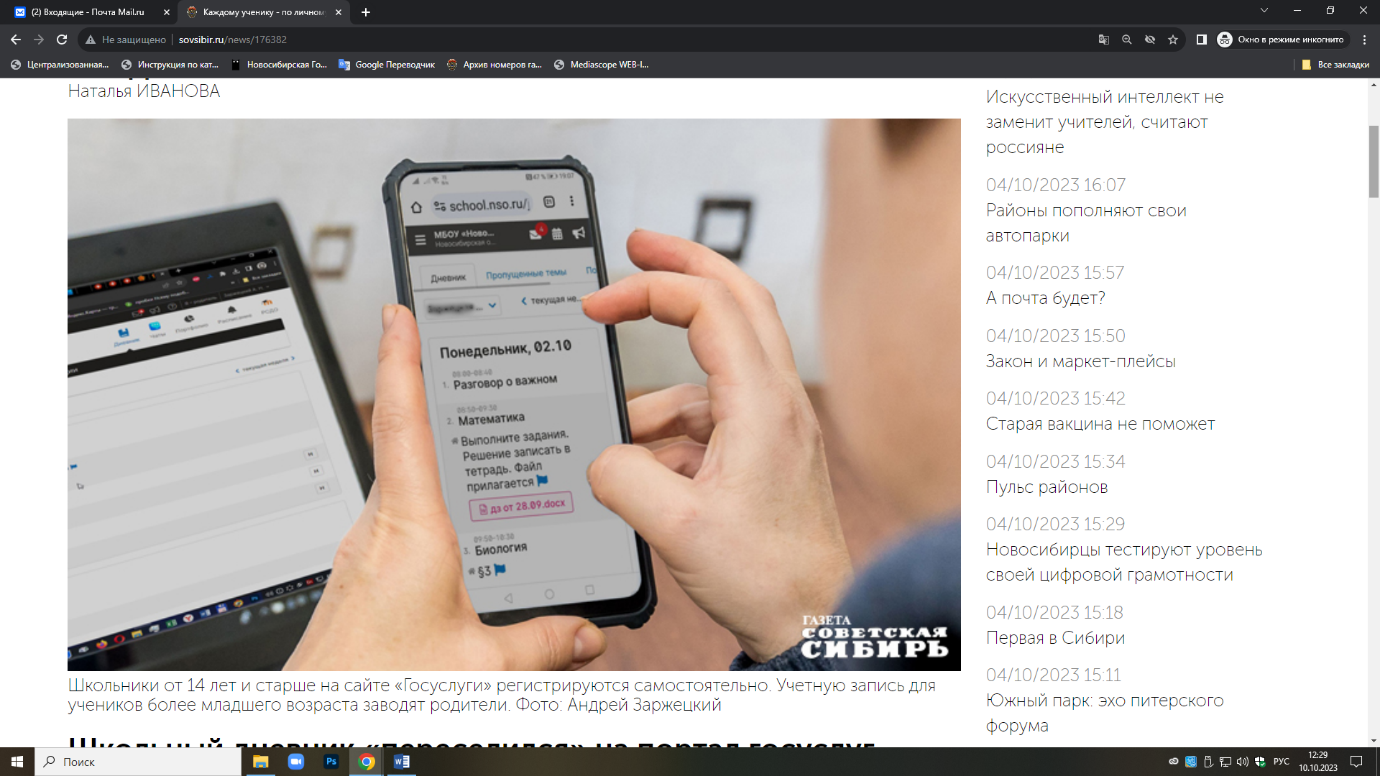 Любопытно посмотреть на эволюцию электронного общения со школой и собственно дневников. На смену бумажным пришли виртуальные дневники. Хотя бумагу никто не отменил — фактически там продолжается выставление отметок за четверть, главным образом чтобы зафиксировать, что родители в курсе успеваемости детей. Онлайн-сервис позволяет видеть текущие оценки, темы урока, домашнее задание, пропуски и прогулы, внеурочные занятия. А еще электронный дневник теперь напоминает социальную сеть, потому что ребенок, например, здесь может создать свое портфолио. Правда, в отличие от сети, информационная система закрыта от посторонних.Многочисленное онлайн-семействоНапомним, существует несколько видов электронных дневников.1. Уже знакомые нам старые версии могут размещаться на собственном сервисе образовательной организации, что обеспечивает их лучшую доступность, потому что нагрузка на систему тут меньше. Среди локальных электронных журналов и дневников можно отметить, например, «Электронный город: Образование», «1С: образование», «РУЖЭЛЬ», «Аверс: Электронный классный журнал», электронный журнал «Шкала».2. Электронные дневники также могут размещаться на серверах субъектов Российской Федерации или муниципальных образований. Такие системы работают исключительно в образовательных организациях определенного региона или муниципалитета. Дневниками и электронными журналами — они находятся на одном сервисе, но имеют разный функционал, — размещенными на федеральном сервисе, может пользоваться любая образовательная организация на территории всей страны. Локальных дневников существует очень много. В частности, это «БАРС Образование», «Электронный журнал и дневник Московской электронной школы», «Петербургское образование. Электронный дневник».3. Сетевыми федеральными электронными журналами и дневниками могут пользоваться любые организации образования в России. Они размещаются на сервисном оборудовании с высокой производительностью. В числе таких можно назвать «Баллов.Нет», «СтадиАппс», «ЭлЖур». В Новосибирске, например, школа № 84 использовала инновационный сервис «Дневник.ру», разработанный российской компанией, которая с 2009 года выступала партнером государства на рынке информатизации сферы образования. В свое время на этой закрытой цифровой платформе работало большинство российских школ, а доступ на нее также предоставлялся на сайте госуслуг.Как и другие образовательные организации Новосибирской области, школа № 84 затем стала пользоваться региональными журналом и дневником. Эта образовательная платформа называется «Государственная информационная система «Электронная школа». Она была создана в 2018 году по распоряжению правительства Новосибирской области, а через несколько лет модернизирована.Как стать пользователем нового сервиса?Кстати, Новосибирская область была включена в число десяти регионов, где с 1 сентября 2020 года по 31 декабря 2022 года был реализован пилотный проект по созданию и испытанию цифровой образовательной среды (ЦОС). Это делалось для того, чтобы потом на российском программном обеспечении и на постоянной основе использовать ЦОС на всей территории страны.Если говорить об электронном дневнике нового образца — том самом, зайти на который можно только через «Госуслуги», то он базируется на одной из платформ сайта «Моя школа» в разделе «Образование». В дневнике размещаются расписание уроков, домашние задания, оценки и электронный журнал.Пользоваться ресурсом через «Госуслуги» пользователи могут только после того, как прошли регистрацию на официальном сайте. Дети, которым уже исполнилось 14 лет, регистрируются самостоятельно. При создании утвержденного профиля им нужно указать данные паспорта, СНИЛС, электронную почту, а затем подождать официального подтверждения личности. Для детей помладше достаточно упрощенной записи, их регистрируют родители.Чтобы войти в электронный дневник через портал «Госуслуги», нужно ввести номер телефона и пароль. Если личный кабинет на «Госуслугах» уже есть, нажимаем кнопку «Войти», выбираем «Каталог услуг», затем переходим в раздел «Образование». Если аккаунта у вас еще нет, придется его создать. Для этого на странице входа нужно нажать «Зарегистрироваться», ввести имя и фамилию, актуальный номер телефона и адрес электронной почты. После того как аккаунт будет подтвержден, на что потребуется до нескольких минут, сайтом можно пользоваться.Зачем это надо?«Моя школа» создана федеральным министерством просвещения в целях создания современной и безопасной образовательной среды. Она позволяет в том числе снизить дублирование других систем, участвующих в организации образовательной деятельности. Платформа обеспечивает равный доступ к качественному контенту и цифровым сервисам по всей стране для всех обучающихся. На полную мощность она должна заработать до 1 сентября 2025 года.Оператором системы «Моя школа» назначено федеральное министерство цифрового развития. Ведомство обеспечивает создание, развитие, эксплуатацию, бесперебойное функционирование, доступ участников образовательного процесса, а также их консультационную и методическую поддержку и так далее.Платформа «Моя школа» интегрирована с региональными электронными журналами и дневниками. Российские субъекты, в том числе Новосибирская область, обеспечивают работу своих региональных систем, для чего они должны соответствовать определенным требованиям и рекомендациям, а также гарантируют возможность доступа к ним учеников, родителей и педагогов.КСТАТИ
На сайте «Госуслуги» ученик может формировать электронное портфолио. Полностью государственная услуга называется «Предоставление информации о текущей успеваемости учащегося, ведение электронного дневника и электронного журнала успеваемости».Наталья ИвановаИванова, Н. Каждому ученику – по личному кабинету / Наталья Иванова. – Текст : непосредственный // Советская Сибирь. – 2023, № 40 (27873) (04 окт.). – С. 14.Как вернуть доплату за «село»?Отделение СФР по Новосибирской области в рамках Декады пожилого человека провело прямую линию, ответив на вопросы пенсионеров, связанные с установлением и выплатой пенсий, а также с предоставлением лицам старшего возраста иных пособий и льгот по линии Социального фонда.Публикуем сегодня ответы на прозвучавшие вопросы.— Здравствуйте. В 2020 году мне назначили доплату за работу в селе. В 2022-м я переехала в город и устроилась на работу. В августе 2023-го уволилась. Какие мои действия, чтобы мне вернули доплату за «село»?— Вам необходимо подать заявление в клиентскую службу СФР по месту жительства на перерасчет фиксированной выплаты к страховой пенсии по старости за работу в сельском хозяйстве. Перерасчет будет произведен с первого числа месяца, следующего за месяцем подачи заявления.— Кому устанавливаются социальные пенсии?— В определенных жизненных ситуациях, как в силу состояния здоровья гражданина, так и по иным причинам у человека может отсутствовать право на страховую пенсию. В таких случаях нетрудоспособным гражданам государство гарантирует назначение социальной пенсии.К нетрудоспособным лицам, имеющим право на социальную пенсию, относятся: инвалиды I, II или III группы инвалидности, не имеющие стажа работы, в том числе инвалиды с детства; дети-инвалиды; дети в возрасте до 18 лет, потерявшие одного или обоих родителей; граждане, достигшие возраста 70 и 65 лет (мужчины и женщины соответственно), но не имеющие права на страховую пенсию (например, нет необходимого количества стажа).Социальная пенсия — это твердая установленная государством сумма, которая дифференцируется в зависимости от категории нетрудоспособного гражданина. В регионах, где установлены районные коэффициенты к заработной плате, таких как Новосибирская область, социальная пенсия определяется с применением соответствующего районного коэффициента.— Как пенсионеру (не инвалиду) получить путевку на санаторно-курортное лечение?— По линии Социального фонда обеспечение санаторно-курортными путевками производится только в отношении федеральных льготников. Обеспечение санаторно-курортным лечением ветеранов труда находится в компетенции органов социальной защиты населения.Также по вопросам санаторно-курортного лечения пенсионер может обратиться к своему лечащему врачу.— Я работала в Таджикистане с 1986 по 1988 год. Будет ли зачтен этот период при подсчете длительного стажа?— С 21 октября 2021 года вступило в силу Соглашение между Российской Федерацией и Республикой Таджикистан в части пенсионного обеспечения, согласно которому стаж, приобретенный до распада СССР, будет засчитываться при условии его подтверждения компетентными органами социального обеспечения Республики Таджикистан и наличия стажа на территории Российской Федерации не менее 12 календарных месяцев.Эта норма относится к гражданам, переселившимся с территории Таджикистана.— Пошла на пенсию в 2020 году, но уволилась в августе 2023 года. Когда мне будет пересчитан размер пенсии?— При прекращении пенсионером трудовой деятельности специалисты Социального фонда производят в беззаявительном порядке перерасчет размера пенсии с учетом всех индексаций в период работы пенсионера.Обращаться за перерасчетом не нужно — специалисты фонда все сделают самостоятельно после поступления данных от работодателя.Если вы являетесь получателем страховой пенсии, то начнете получать увеличенный размер пенсии через два месяца после увольнения — с октября текущего года. За эти два месяца вам будет произведена доплата с учетом проведенных индексаций.Эти правила индексации распространяются на страховые пенсии: социальные пенсии и пенсии по гособеспечению индексируются независимо от факта работы пенсионера.— Я работающий пенсионер. Планирую уволиться. Могу ли я заранее узнать размер своей прибавки к пенсии после увольнения?— Со сведениями о начисленной сумме страховой пенсии по старости с учетом индексаций в период осуществления трудовой деятельности вы можете ознакомиться в личном кабинете на сайте СФР или на портале госуслуг, заказав справку о назначенных пенсиях в режиме онлайн.В полученных сведениях будут содержаться как сведения о начисленных суммах пенсии с учетом индексаций, так и сведения о суммах выплачиваемой «на руки» пенсии как работающему пенсионеру.— Моей маме 80 лет, она плохо ходит. Могу ли я за нее подать заявление на назначение компенсации по уходу? Что для этого нужно?— Оформление выплаты по уходу производится на основании заявления трудоспособного гражданина (того, кто будет осуществлять уход), а также согласия гражданина, нуждающегося в уходе, на осуществление за ним ухода конкретным лицом. И заявление, и согласие можно подать дистанционно, не приходя в МФЦ или клиентскую службу СФР, через портал госуслуг.Для этого и вы, и ваша мама должны быть зарегистрированы на портале. Кроме того, возможно заполнить бланк заявления установленной формы, проставить на нем собственноручную подпись нетрудоспособного гражданина, за которым будет осуществляться уход, и принести в клиентскую службу фонда.— Есть ли какие-то дополнительные выплаты по линии фонда для пенсионеров старше 80 лет?— Гражданам, достигшим 80-летнего возраста, фиксированная выплата — аналог базовой части пенсии устанавливается в повышенном размере, увеличиваясь вдвое.В настоящее время общеустановленный размер базовой части составляет 7567 рублей 33 копейки.Для граждан, достигших 80-летнего возраста и являющихся получателями страховой пенсии по старости, размер фиксированной выплаты составляет 15 134 рубля 66 копеек. Обращаться этим гражданам за перерасчетом не нужно: он производится специалистами СФР в проактивном режиме, то есть в беззаявительном порядке.Пенсия в новом размере выплачивается с месяца, следующего за месяцем, в котором пенсионеру исполнилось 80 лет.Как вернуть доплату за «село»?. – Текст : непосредственный // Советская Сибирь. – 2023, № 42 (27875) (18 окт.). – С. 13, 22.Минфин благоволит патентникамИзменения в региональной системе налогообложения таят приятные новости для предпринимателейПравила выдачи патентов не меняли десять лет — областной минфин предложил бюджетному комитету парламента новации.О проекте изменений в региональный закон «О налогах и особенностях налогообложения отдельных категорий налогоплательщиков в Новосибирской области» на заседании профильного комитета Заксобрания доложил зампред правительства региона — министр финансов и налоговой политики Виталий Голубенко.— Патентная система налогообложения в регионе существует в неизменном виде с 2013 года, — подчеркнул глава минфина. — Изменились цены и уровень заработной платы, соответственно, нужно актуализировать размер потенциально возможного годового дохода. Имеет значение и тот факт, что федеральное законодательство в 2020 году дало право налогоплательщикам уменьшать стоимость патента на сумму уплаченных страховых взносов. В 2022 году общая сумма налога по патентной системе налогообложения в регионе была исчислена в размере один миллиард 200 миллионов рублей. В реальности сумма была меньше, поскольку более чем на 500 миллионов произошло сокращение, исходя из начисленных платежей во внебюджетные фонды.Какие же изменения предполагает предлагаемый законопроект?По словам Виталия Голубенко, в поправках к закону пересчитан размер потенциально возможного годового дохода.Конкретизированы показатели, в расчете на которые определяется потенциально возможный годовой доход.Расширен перечень видов деятельности, которые возможно осуществлять на основе патента, — теперь туда входит и торговля через автоматы.Для розницы и общепита, применяющих патентную систему налогообложения, предусмотрено изменение с 50 до 150 квадратных метров площади торговых залов и залов обслуживания посетителей, что особенно актуально для сельской местности.— Сколько принесут в бюджет области предлагаемые изменения патентной системы налогообложения? — задала вопрос вице-спикер регионального парламента Ирина Диденко.Виталий Голубенко ответил, что, согласно проведенным расчетам, как минимум полмиллиарда рублей ежегодно, причем все эти деньги останутся в местных бюджетах.Уполномоченный по защите прав предпринимателей региона Николай Мамулат дополнил, что предлагаемые новации подробно обсуждались с представителями бизнеса, которые их полностью поддерживают, и отметил, что сделать это надо было давно.— Аппарат Законодательного собрания сделал заключение о соответствии законопроекта федеральному и областному законодательству. На заседании рабочей группы регионального парламента с участием правительства региона законопроект поддержали, — сообщил зампредседателя бюджетного комитета Заксобрания Дмитрий Франчук.Депутаты приняли решение внести законопроект на рассмотрение сессии регионального парламента.Инна ВолошинаВолошина, И. Минфин благоволит патентникам / Инна Волошина. – Текст : непосредственный // Советская Сибирь. – 2023, № 43 (27876) (25 окт.). – С. 5.Подать заявкуЖелающие стать донорами крови могут записаться на портале «Госуслуги».В 2023 году в нашем регионе запись на сдачу крови стала доступна на портале госуслуг, сообщили в правительстве НСО. Помимо удобства сервиса, его интеграция с медицинской информационной системой позволяет определить противопоказания к донорству крови или её компонентов до посещения центра крови. Это уменьшает нагрузку на специалистов, снижает количество посетителей с негативной реакцией из-за отказа в донации и потерянного времени.Вопросы организации трансфузиологической помощи, в том числе цифровизацию отрасли, обсудили на форуме «Здравоохранение Сибири – 2023», который проходил в Новосибирске с 17 по 20 октября. Об информационных сервисах в работе новосибирских трансфузиологов рассказала главный врач Новосибирского клинического центра крови и главный трансфузиолог СФО Юлия Моор. Она подчеркнула, что на донацию через «Госуслуги» заявки подали 1 258 человек, из них 257 получили медицинский отвод на этапе оформления записи. Противопоказания были установлены по данным медицинской информационной системы. «То есть при обработке записи на «Госуслугах» три четверти противопоказаний к донорству крови мы видим сразу», - отметила Юлия Моор.-----------------------------------------------------------------------------------------------------------------Новосибирский центр крови заготавливает в год 35 тысяч литров крови, принимает 65 тысяч доноров, передаёт для переливания 100 тысяч доз компонентов крови, обеспечивая 98 медицинских организаций.-----------------------------------------------------------------------------------------------------------------С 2015 года центр крови участвует в создании регистра донорства костного мозга: привлечено и типировано 2 800 человек, из которых 10 уже стали реальными донорами костного мозга – трансплантации прошли успешно. На базе центра работает единственный в России дневной стационар трансфузиологической помощи больным гематологического и онкологического профилей.Подать заявку. – Текст : непосредственный // Ведомости Законодательного Собрания Новосибирской области. – 2023, № 43 (1925) (25 окт.). – С. 12.Пожар оставил без жильяОчередной материал в рамках совместного проекта Уполномоченного по правам человека в НСО и газеты «Ведомости» разъясняет, какая помощь положена гражданам, утратившим жилое помещение в результате пожара.В случае утраты жилья в результате пожара проживающие в нём лица в определённых случаях вправе рассчитывать на поддержку от государства. В таких случаях гражданам необходимо обращаться за помощью в администрацию по месту жительства.Граждане, жилые помещения которых пострадали в результате пожара, в случае признания такого жилого помещения в установленном порядке непригодным для проживания в некоторых случаях могут претендовать на предоставление другого жилого помещения по договору социального найма.Это возможно, в частности, при соблюдении одного из следующих условий:гражданин являлся нанимателем пострадавшего от пожара жилого помещения на основании договора социального найма;гражданин принят на учёт в качестве нуждающегося в жилом помещении.Если пострадавшее от пожара жилое помещение признано непригодным для проживания и не подлежит ремонту или реконструкции, то жилое помещение по договору социального найма должно быть предоставлено во внеочередном порядке в соответствии со статьёй 57 Жилищного кодекса РФ.При этом не исключается возможность предоставления во внеочередном порядке жилых помещений малоимущим гражданам, лишившимся в результате пожара единственного жилья, если на момент утраты жилого помещения они не состояли на учёте в качестве нуждающихся в жилом помещении.При решении вопроса о признании конкретных лиц нуждающимися в жилье по причине утраты пригодного для проживания жилого помещения в результате пожара уполномоченные органы и суды учитывают, в частности, характер действий, приведших к уничтожению жилого помещения, наличие договора о страховании жилого помещения, объём страховых выплат и т. п.В случае возникновения пожара в результате умышленных действий третьих лиц граждане не могут рассчитывать на предоставление им жилья вне очереди. В таких случаях денежная компенсация за утраченное жильё может быть взыскана с причинителя вреда в судебном порядке.Гражданам, состоящим на учёте в качестве нуждающихся в жилых помещениях, жилые помещения по договорам социального найма предоставляются на основании решения органа местного самоуправления.Если у граждан, которым принадлежит пострадавшее от пожара жилое помещение, отсутствует другое жильё в соответствующем населённом пункте, то им может быть предоставлено для временного проживания жилое помещение маневренного фонда в соответствии со статьёй 95 Жилищного кодекса РФ.В целях предоставления жилого помещения маневренного фонда жителям Новосибирска необходимо обращаться в департамент энергетики, жилищного и коммунального хозяйства города Новосибирска (г. Новосибирск, ул. Трудовая, 1), жителям области — в администрацию муниципального образования.Если пожар возник в результате чрезвычайной ситуации Президентом РФ, Председателем Правительства РФ (в случае чрезвычайных ситуаций федерального и межрегионального характера), руководителем региона (в случае чрезвычайных ситуаций регионального характера) может быть принято решение о выделении финансирования на приобретение и/или строительство жилых помещений для передачи их гражданам, утратившим единственное жильё в результате такой чрезвычайной ситуации.Также пострадавшим от чрезвычайной ситуации жителям области может быть оказана:единовременная материальная помощь в размере 10 тыс. рублей на человека;финансовая помощь в связи с утратой имущества первой необходимости (из расчёта за частично утраченное имущество в размере до 50 тыс. рублей на семью, за полностью утраченное имущество до 100 тыс. рублей на семью, но не более размера материального ущерба).В целях получения указанной помощи граждане вправе обращаться в администрацию муниципального образования, министерство труда и социального развития Новосибирской области (г. Новосибирск, ул. Серебренниковская, 6) либо в Центр социальной поддержки населения по месту жительства.Стоит отметить, что собственник жилого помещения, который заключил в отношении него договор имущественного страхования, при наступлении страхового случая вправе претендовать на выплату страхового возмещения.Пожар оставил без жилья. – Текст : непосредственный // Ведомости Законодательного Собрания Новосибирской области. – 2023, № 43 (1925) (25 окт.). – С. 20.Право для героевИзменения в областной закон расширят перечень льгот для участников СВО и членов их семей.Комитет заксобрания по аграрной политике, природным ресурсам и земельным отношениям в первом чтении утвердил существенные поправки в региональный закон «Об отдельных вопросах регулирования земельных отношений на территории Новосибирской области». Поправки разработаны совместно правительством и прокуратурой Новосибирской области. Основной блок касается участников специальной военной операции и членов их семей. 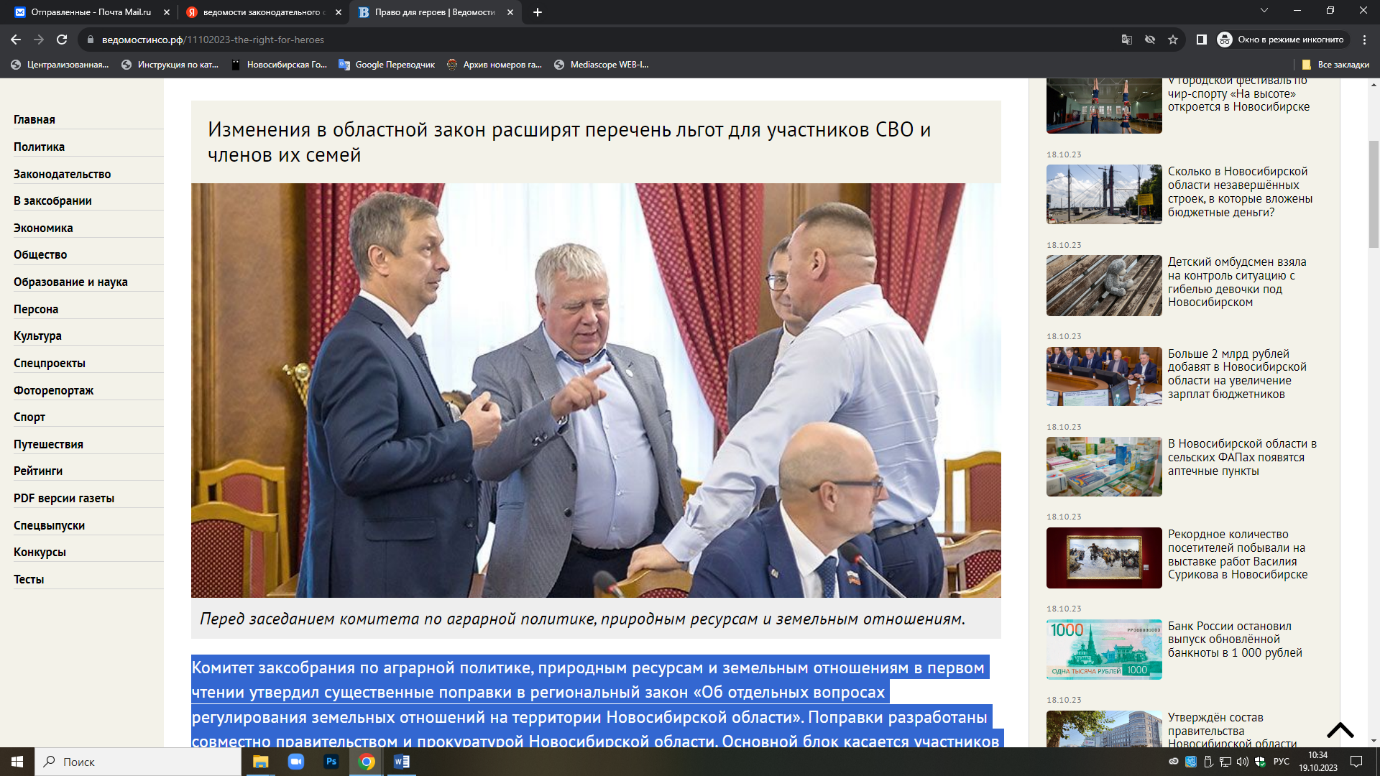 Как пояснил заместитель руководителя департамента имущества и земельных отношений НСО Павел Комаров, главными основаниями для принятия законопроекта являются недавно принятые изменения в Земельный кодекс РФ и распоряжение президента страны. В соответствии с новым областным законом, который ориентировочно будет принят в конце следующего месяца, расширяется перечень людей, которые получат право на внеочередное получение земельных участков для индивидуального жилищного строительства. Это кадровые военные, служащие Росгвардии и контрактники, удостоенные звания Героя России или награждённые орденами РФ за заслуги, проявленные в ходе участия в СВО, и являющиеся ветеранами боевых действий. Также сюда входят и члены семей этих военнослужащих, погибших вследствие ранения или заболевания, полученных ими в ходе участия в СВО. Военнослужащие или их ближайшие родственники имеют право взамен участка получить единовременную денежную выплату в размере 300 тысяч рублей. Как добавил Павел Комаров, после того как закон будет принят и станет понятно ориентировочное число людей, обратившихся за новой льготой, департамент займётся формированием и выделением участков. Ведь не стоит забывать, что просто кусок земли, даже в самом хорошем месте, никому не нужен: государство обязано обеспечить места массовой застройки инфраструктурой — дорогами, электричеством и водой.— Это очень важное уточнение, — сказал председатель комитета Денис Субботин. — У нас в принципе в регионе большая очередь на земельные участки, но здесь случай особый, герои имеют право на внеочередное получение. И нужно будет сделать всё, чтобы все желающие получили свои участки в максимально сжатые сроки.Про очередь, которая составляет несколько тысяч человек различных льготных категорий, также было сказано к месту. Ещё одним блоком поправок в региональный закон стали предложения прокуратуры Новосибирской области, о которых рассказала заместитель начальника управления по надзору за исполнением федерального законодательства Елена Зерняева. Она отметила, что для сокращения очерёдности предлагается установить внеочередное право на получение земельного участка в собственность бесплатно с последующим снятием с учёта для определённых категорий граждан. Во-первых, для членов некоммерческой организации, созданной для ведения садоводства или огородничества. А во-вторых, для собственников зданий, расположенных на участках для садоводства и огородничества, но находящихся в государственной или муниципальной собственности.Виталий ЗЛОДЕЕВ | Фото Валерия ПАНОВАЗлодеев, В. Право для героев / Виталий Злодеев. – Текст : непосредственный // Ведомости Законодательного Собрания Новосибирской области. – 2023, № 41 (1923) (11 окт.). – С. 4.С картой по жизниЖители Новосибирской области могут получить кешбэк за посещение некоторых мероприятий.В Новосибирской области жители активно пользуются электронными услугами — почти 87% жителей имеют подтверждённые учётные записи на портале госуслуг. Доля заявлений в электронном виде по массовым социально значимым услугам составляет около 50%.Врио министра цифрового развития и связи Новосибирской области Сергей Цукарь рассказал о реализации проекта «Карта жителя Новосибирской области». Сейчас в проекте работает сервис «Лаврентьевская карта» для поддержки молодых учёных. Этот аналог Пушкинской карты для школьников, который даёт возможность оплачивать билеты в учреждения культуры молодым учёным.Сегодня к проекту «Карта жителя Новосибирской области» присоединяются коммерческие партнёры — на эту заинтересованность обратил на оперативном совещании в правительстве Андрей Травников: «С 12 октября при покупке билетов на сайте или в кассе Новосибирского зоопарка имени Шило обладателям карты возвращается кешбэк 5 процентов на карту “Мир”».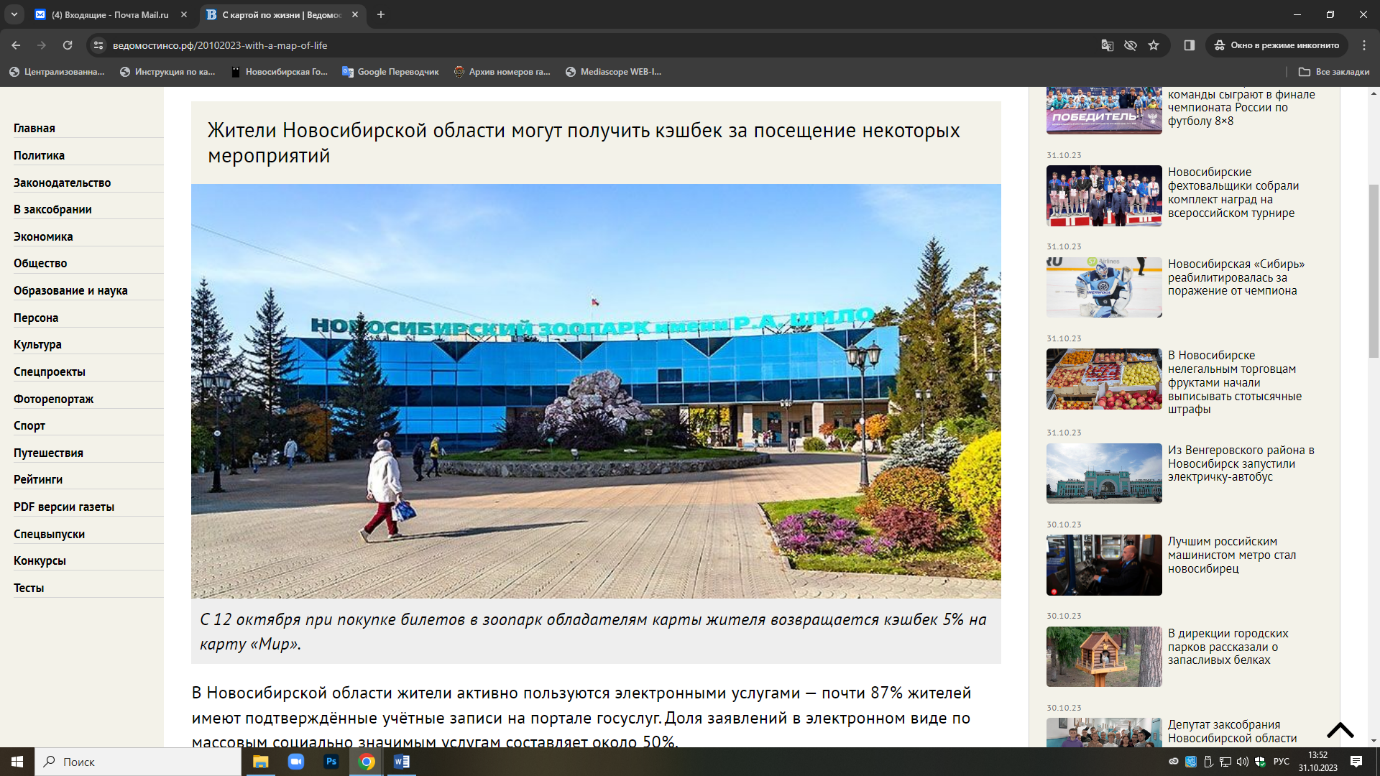 По словам Сергея Цукаря, идёт работа с со спортивными организациями: это «Сибирь-Арена», волейбольный центр, «Аквапарк», торгово-развлекательные центры. До конца года ещё, как минимум, пять крупных знаковых учреждений планируется подключить к этому сервису.Уже в октябре с помощью «Карты жителя» жители региона получат проактивные уведомления о доступных мерах поддержки при рождении ребёнка, а также о мерах для многодетных семей при получении статуса многодетной семьи.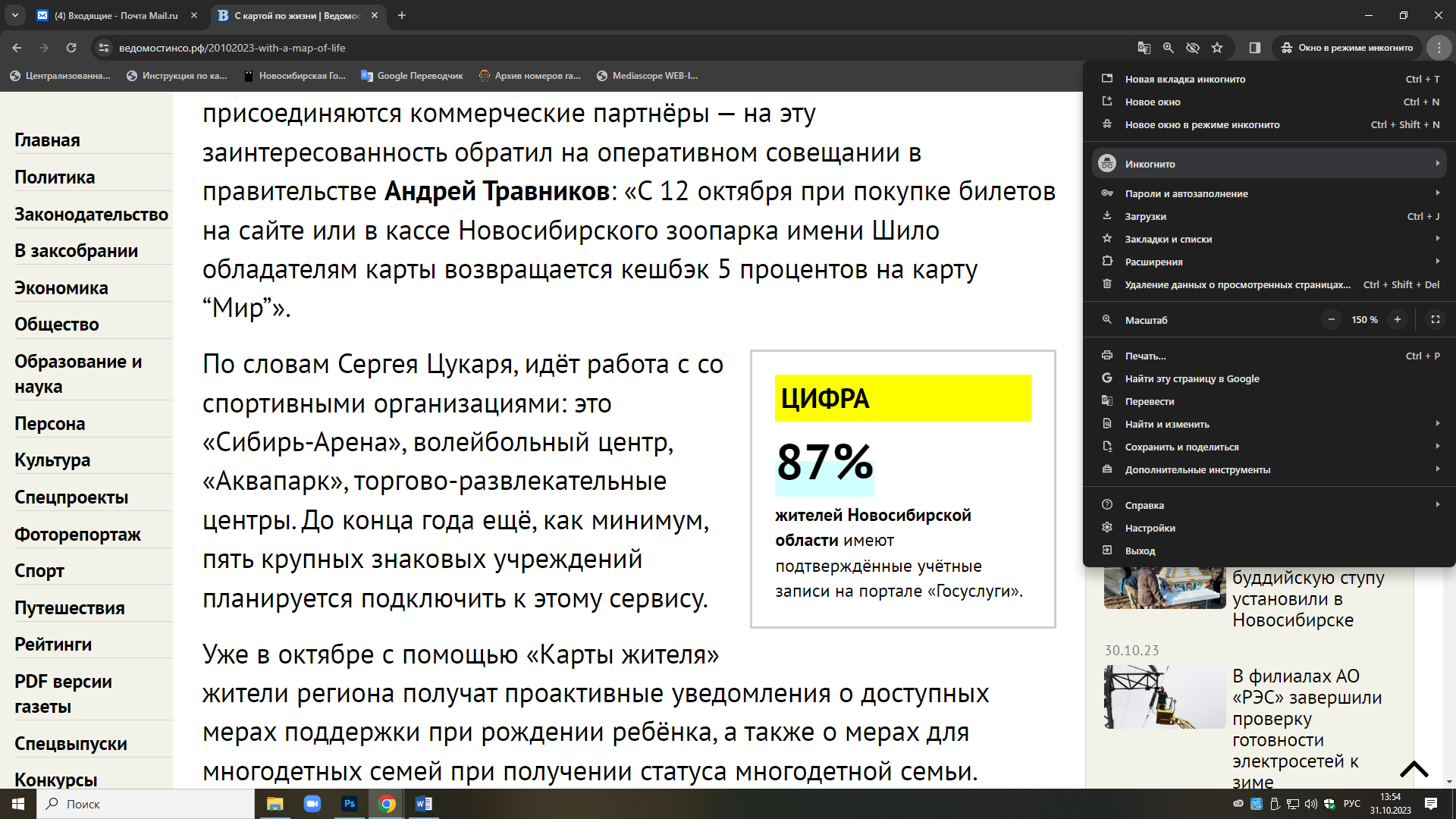 В этом году планируется запустить сервис получения льготных лекарств с использованием «Карты жителя». С его помощью пользователи смогут видеть в личном кабинете свои рецепты и актуальные по ним статусы (о готовности к выдаче лекарств), а также получать положенные препараты в пунктах выдачи, предоставляя личный QR-код пользователя. Продолжается использование портала госуслуг для совершения платежей по начисленным госпошлинам, налогам, судебным задолженностям и штрафам. С 1 июля этого года на портале «Госуслуги» стало возможным получать электронные налоговые уведомления. Ранее на портале было доотупно только напоминание об уже имеющейся задолженности.В планах — обеспечить интеграцию региональных информационных систем с Госключом. Это позволит подписывать в электронном виде соглашения и договоры между органами власти и физическими лицами без личной явки и бумаги.Вера МАКСИМОВА | Фото Валерия ПАНОВАМаксимова, В. С картой по жизни / Вера Максимова. – Текст : непосредственный // Ведомости Законодательного Собрания Новосибирской области. – 2023, № 42 (1924) (18 окт.). – С. 2.Свыше 22 тысяч новосибирских педагогов досрочно стали пенсионерамиРечь идет о страховой пенсии по старости. При соблюдении определенных условий она может быть назначена независимо от возраста. К профессиональному празднику региональное отделение Социального фонда России напомнило педагогам о такой возможности.Одно из условий для назначения страховой пенсии по старости — наличие специального профессионального стажа определенной продолжительности: не менее 25 лет при условии трудоустройства на полную ставку. При этом введен отложенный срок выхода на пенсию на пять лет после выработки выслуги лет (спецстажа). Увеличение срока выхода на пенсию на пять лет вводится поэтапно.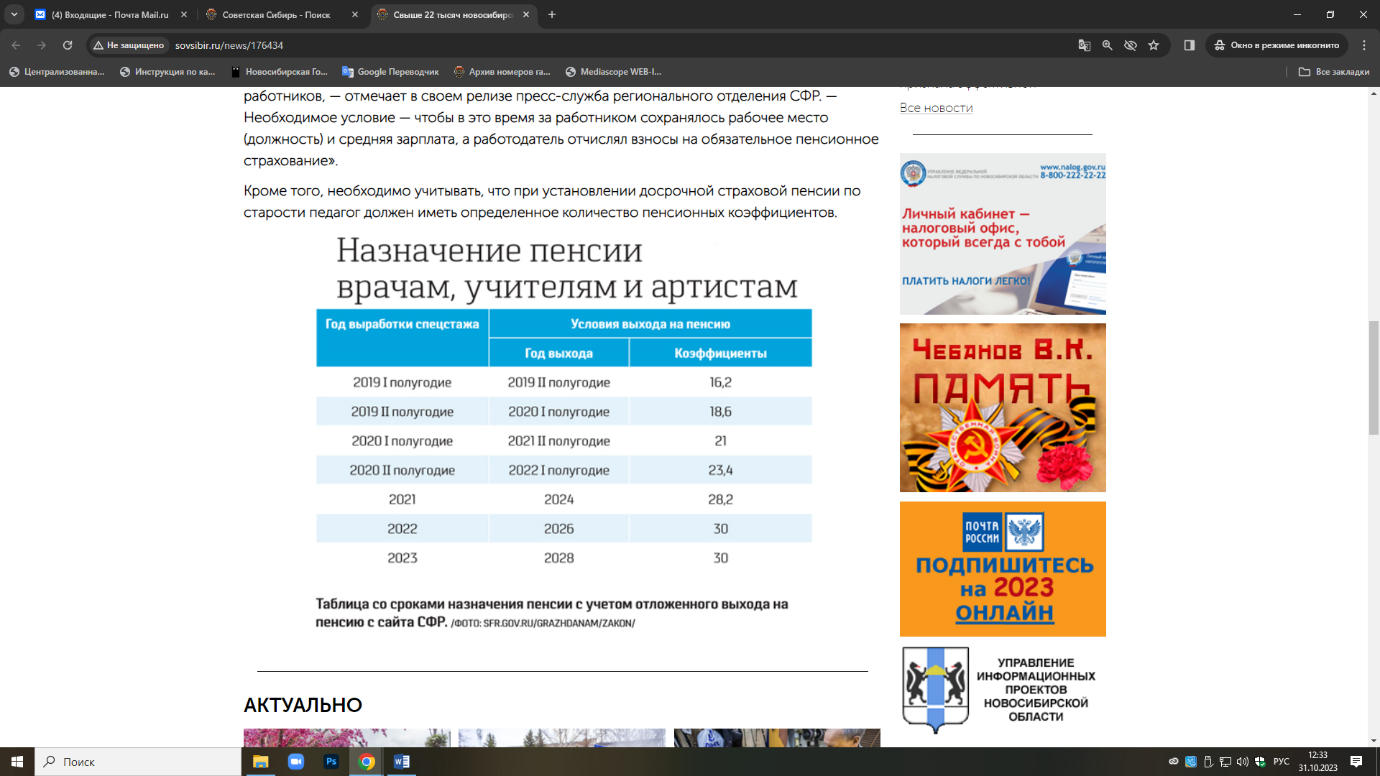 Таким образом, для педагогов срок назначения льготной пенсии зависит от того, в каком году они выработают необходимый профессиональный стаж, с учетом переходного периода.Например, если педагог выработал спецстаж 25 лет в 2021 году, то обратиться за назначением досрочной пенсии по старости можно уже в следующем году, с учетом переходного периода. Когда переходный период закончится, обратиться за назначением досрочной пенсии по старости педагог сможет через пять лет после выработки спецстажа.Педагог может продолжать трудовую деятельность после приобретения необходимой выслуги лет либо прекратить работу.«Обращаем внимание, что теперь при исчислении необходимой продолжительности спецстажа в него включаются не только периоды педагогической работы, но и перио­ды профессионального обучения и дополнительного профессионального образования с отрывом от работы — до 2012 года эти перио­ды назывались периодами повышения квалификации, которое работодатель обязан проводить в отношении педагогических работников, — отмечает в своем релизе пресс-служба регионального отделения СФР. — Необходимое условие — чтобы в это время за работником сохранялось рабочее место (должность) и средняя зарплата, а работодатель отчислял взносы на обязательное пенсионное страхование».Кроме того, необходимо учитывать, что при установлении досрочной страховой пенсии по старости педагог должен иметь определенное количество пенсионных коэффициентов. Свыше 22 тысяч новосибирских педагогов досрочно стали пенсионерами. – Текст : непосредственный // Советская Сибирь. – 2023, № 41 (27874) (11 окт.). – С. 16.Ставки сделаныМеньше полутора месяцев остаётся у жителей области на то, чтобы рассчитаться с государством по имущественным налогам.Как сообщили в Управлении Федеральной налоговой службы по Новосибирской области, жителям региона разослано 1,429 млн налоговых уведомлений. 907 тысяч из них поступило гражданам в электронном виде и размещено в личных кабинетах налогоплательщиков на сайте УФНС. 623 тысячи вручены или будут доставлены в ближайшее время в бумажном виде. Кроме того, с 1 июля можно заявить о желании получать налоговые уведомления в личном кабинете на портале «Госуслуги».Заплатить налоги должны все владельцы земельных участков, транспорта и недвижимости. Тем, у кого есть право на налоговые льготы, а также в случае, если начисленная сумма составляет меньше 100 рублей, уведомления не направляются.Общая сумма начисленных за 2022 год имущественных налогов составила 5,132 млрд рублей. Это на 15,8% больше, чем за 2021 год, сообщил начальник отдела налогообложения имущества УФНС Андрей Сударев. Больше всего заплатят владельцы транспорта — общая сумма налога составляет 3,094 млрд рублей (60% от общей суммы), прирост к 2021 году — 536 млн рублей, или 21%. Как пояснил представитель УФНС, такое увеличение обусловлено вступлением в силу закона Новосибирской области, принятого Законодательным собранием региона 21 ноября 2021 года. В соответствии с ним налоговые ставки для автомобилей мощностью до 100 лошадиных сил увеличены с 6 до 10 рублей за 1 л. с.; для автомобилей мощностью от 100 до 150 л. с. — с 10 до 15 рублей за 1 л. с.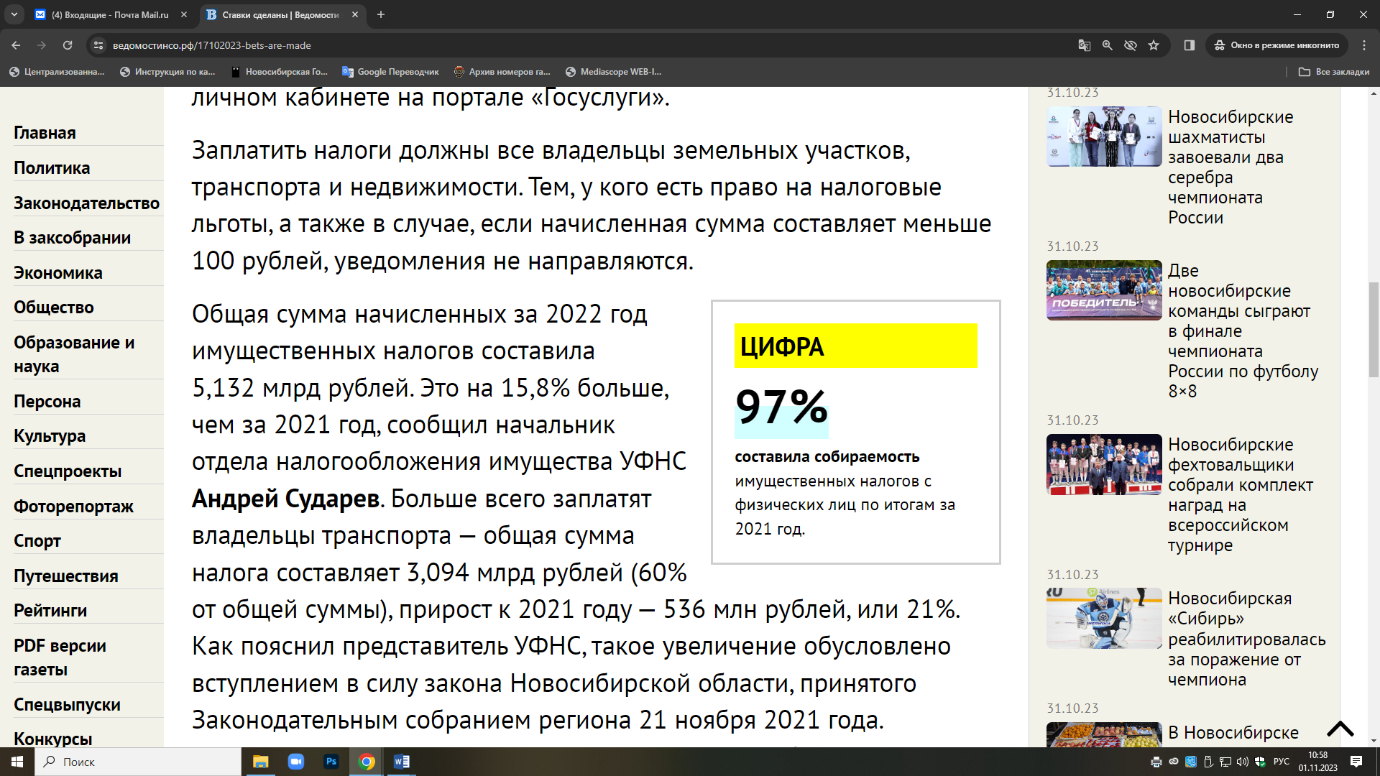 По словам Андрея Сударева, в 2022 году на учёте состояло 189 автомобилей высокой мощности и стоимости, к которым применялся повышающий коэффициент, — их владельцы должны заплатить в бюджет более 30 млн рублей.Для собственников недвижимости общая сумма налога составила 1,519 млрд рублей (30% от общей суммы), прирост — 193 млн, преимущественно за счёт роста числа налогоплательщиков и объектов налогообложения. По земельному налогу начислено 519 млн рублей (10% от общей суммы) — на 28 млн меньше, чем за 2021 год, это обусловлено снижением кадастровой стоимости земли, а также предоставлением льгот. Подробную информацию об основаниях, дающих право на льготы при уплате налогов, можно найти на сайте ФНС.Транспортный налог зачисляется в бюджет Новосибирской области, земельный налог и налог на недвижимость — в местные бюджеты муниципалитетов. О ситуации со сбором налогов в целом по итогам девяти месяцев 2023 года рассказал начальник отдела работы с налогоплательщиками УФНС Вячеслав Коновалов. Он сообщил, что с января по сентябрь из региона поступило в консолидированный бюджет РФ 271,2 млрд рублей: 81,7 млрд из них — в федеральный бюджет, 189,5 млрд — в консолидированный бюджет Новосибирской области. 83% от общей суммы составили три ключевых налога: НДС, НДФЛ и налог на имущество организаций. Все они показали существенный прирост по сравнению с тем же периодом прошлого года: НДС вырос на 28,3%, НДФЛ — на 16,6%, налог на имущество — на 10,9%.Предполагается, что до конца года от налогоплательщиков региона в федеральный бюджет поступит 100 млрд рублей — на 27,4 млрд больше, чем в 2022 году, областной бюджет пополнится на 266,9 млрд рублей, прирост составит 20,3 млрд.Срок уплаты имущественных налогов для физических лиц — до 1 декабря 2023 года.Татьяна МАЛКОВА | Фото Валерия ПАНОВАМалкова, Т. Ставки сделаны / Татьяна Малкова. – Текст : непосредственный // Ведомости Законодательного Собрания Новосибирской области. – 2023, № 42 (1924) (18 окт.). – С. 12.Что нас ждет этой осенью?В начале октября традиционно появляется много поправок в законы, принимаются новые правовые акты в социальной сфере. С 1 октября текущего года нас ждут повышение пенсий и зарплат, изменения в правилах призыва, вступит в силу новый закон о гражданстве. Рост до 10 % Заработная плата сотрудников госорганов, которые не являются госслужащими, вырастет на 5,5 %. Также повышаются оклады работников РЖД, в том числе занятых обслуживанием железных дорог, и сотрудников подконтрольных учреждений. Более чем на 10 % вырастет денежное довольствие у лиц, проходящих службу в Росгвардии, сотрудников органов внутренних дел РФ, учреждений и органов уголовно-исполнительной системы, органов принудительного исполнения, Государственной противопожарной службы, таможенных органов. Проиндексированы пенсии всем бывшим военнослужащим и приравненным к ним экс-сотрудникам других силовых ведомств. Безопасность данных Теперь стала обязательной двойная проверка при входе на портал «Госуслуги» – кроме пароля потребуется набрать код, который придет в СМС-сообщении. Система автоматически предложит подтверждение. В случае если у пользователя утерян доступ к номеру телефона, который был изначально привязан к аккаунту, поменять эти данные можно при личном визите в МФЦ. 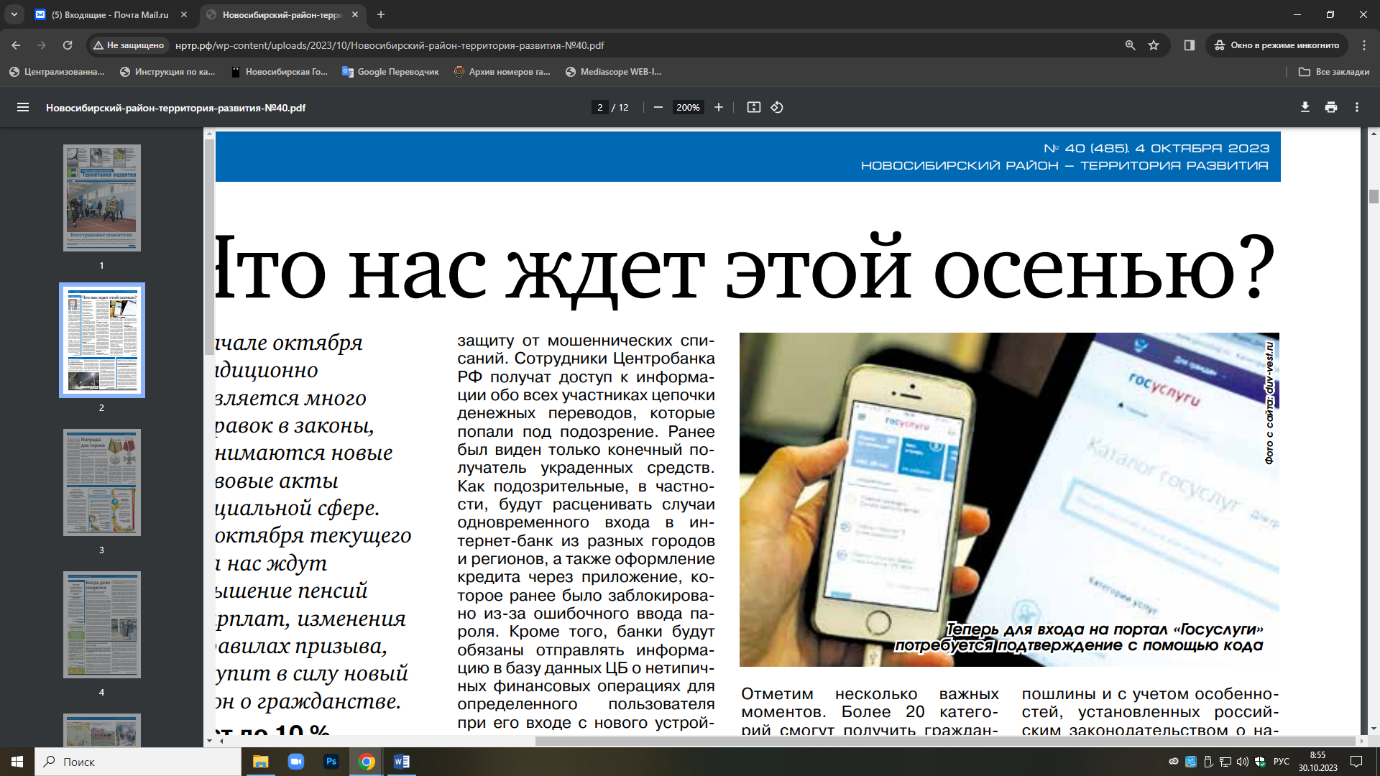 Страховые полисы банковских карт теперь предоставляют защиту от мошеннических списаний. Сотрудники Центробанка РФ получат доступ к информации обо всех участниках цепочки денежных переводов, которые попали под подозрение. Ранее был виден только конечный получатель украденных средств. Как подозрительные, в частности, будут расценивать случаи одновременного входа в интернет-банк из разных городов и регионов, а также оформление кредита через приложение, которое ранее было заблокировано из-за ошибочного ввода пароля. Кроме того, банки будут обязаны отправлять информацию в базу данных ЦБ о нетипичных финансовых операциях для определенного пользователя при его входе с нового устройства. За неявку – штраф Стартовал осенний призыв. Основные правила остались прежними, но с 1 октября повышаются штрафы. Теперь за неявку в военкомат по неуважительной причине нужно будет заплатить от 10 000 до 30 000 рублей. Административная ответственность в размере от 1 000 до 20 000 предусмотрена, если не предупредить военкомат о переезде, отъезде на длительный срок, изменении семейного положения, смене работы или учебы. За уклонение от медицинского освидетельствования или медкомиссии – штраф от 15 000 до 25 000 рублей. Вводятся и штрафы для работодателей. Они теперь должны обеспечивать оповещение и явку на сборные пункты или в воинские части граждан, призванных на военную службу по мобилизации. Если сотрудник не был оповещен о наличии повестки, ему не было оказано содействие явке в военкомат или даже, наоборот, было оказано препятствие, работодатель может заплатить штраф до 500 тыс. рублей. Вопросы гражданства С 26 октября вступает в силу новый закон о гражданстве. Отметим несколько важных моментов. Более 20 категорий смогут получить гражданство в упрощенном порядке. Это граждане бывшего СССР, а также их дети; люди, у которых есть близкие родственники, имеющие российское гражданство, и постоянно проживающие в нашей стране; участники госпрограммы по переселению в Россию соотечественников; люди, чьи родственники постоянно проживали на территориях, входивших в состав Российской империи или СССР. А также иностранцы, которые заключили контракт на прохождение службы в ВС РФ сроком не менее года. С другой стороны, появятся и новые причины для лишения гражданства. Это дезертирство, призывы к экстремизму и дискредитация Вооруженных сил России (лишиться можно только приобретенного гражданства). Изменятся и сроки рассмотрения заявления – минимум три месяца, максимум – год. Единый тариф Теперь в России будет действовать единый тариф для услуг нотариусов. За совершение нотариальных действий специалист, занимающийся частной практикой, будет брать единый тариф, включающий федеральную и региональную составляющую. Федеральную часть будут взимать в размере госпошлины и с учетом особенностей, установленных российским законодательством о налогах и сборах. Региональный тариф будут ежегодно устанавливать нотариальные палаты субъектов РФ. Гаражные объединенияВ России впервые появились официальные правила для всех владельцев гаражей. Долгое время гаражи и гаражные кооперативы были «серой зоной». В законе прописаны главные моменты: правила создания гаражных объединений, порядок и формы их существования, виды членских взносов и многое другое. Предполагается, что теперь споров и разногласий у владельцев будет меньше. Документ должен помочь россиянам, которые попадают под «гаражную амнистию», но так и не могут ею воспользоваться. Теперь земельные участки под гаражами могут быть оформлены на любой территории, вне зависимости от принятых градостроительных норм. Напомним, что до сентября 2026 года действует гаражная амнистия, которая позволяет в упрощенной форме оформить в собственность гараж и земельный участок под ним. Подготовила Татьяна КузинаЧто нас ждет этой осенью? / подготовила Татьяна Кузина. – Текст : непосредственный // Новосибирский район – территория развития. – 2023, № 40 (485) (04 окт.). – С. 2.Эксклюзивный сервис исключительно для земляковЧерез электронную программу лояльности «Карта жителя Новосибирской области» теперь можно будет купить билеты не только в зоопарк, но и на хоккейДо конца 2023 года пользователи регионального электронного сервиса смогут получить еще больше актуальных услуг. Например, к проекту «Карта жителя Новосибирской области» присоединяются «Сибирь-Арена», волейбольный центр, аквапарк — как минимум пять локаций.Министр цифрового развития Сергей Цукарь напомнил, что программа развивается в рамках сотрудничества правительства региона и оператора отечественной платежной системы «Мир», соглашение о котором было подписано губернатором Андреем Травниковым на Международном экономическом форуме в Северной столице.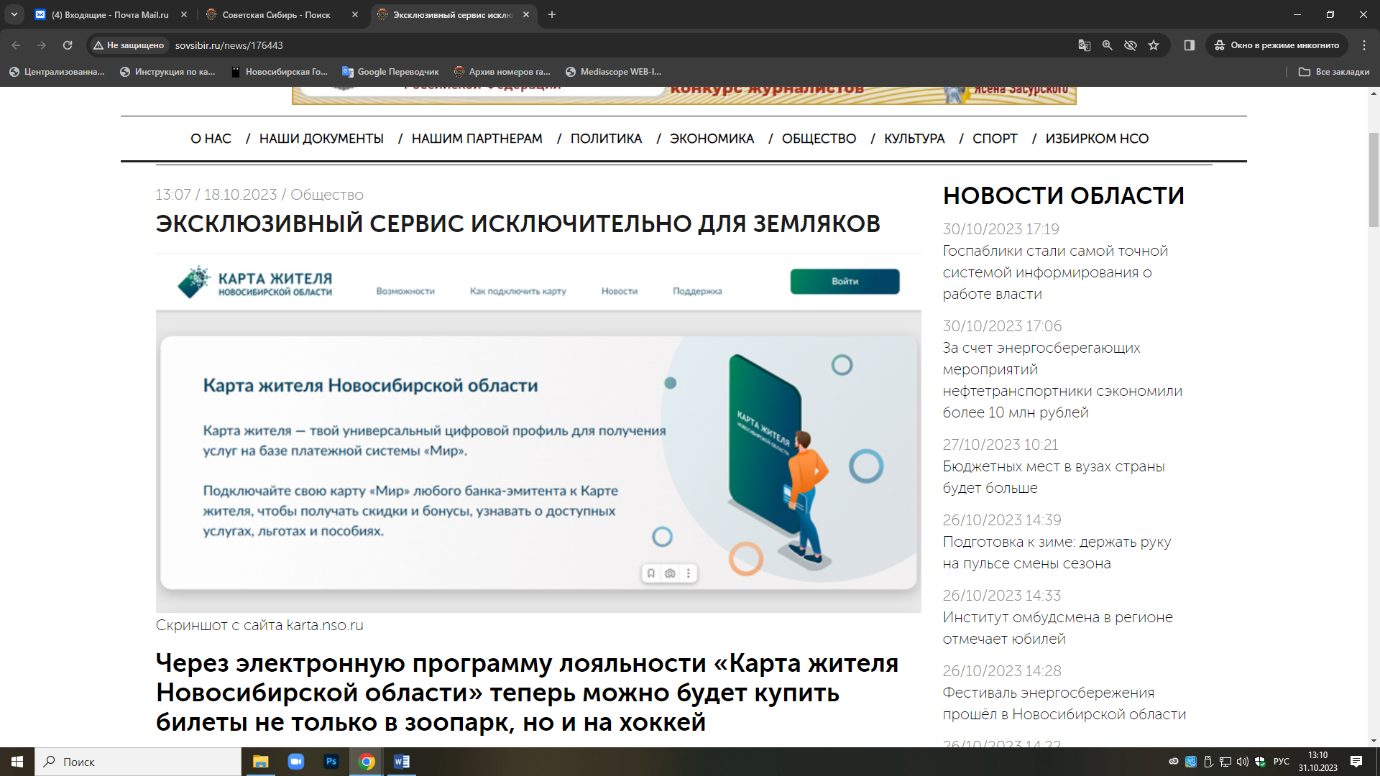 Эта электронная информационно-правовая платформа объединяет несколько государственных и коммерческих сервисов. Она не привязана к какой-либо кредитной организации, например к банку. 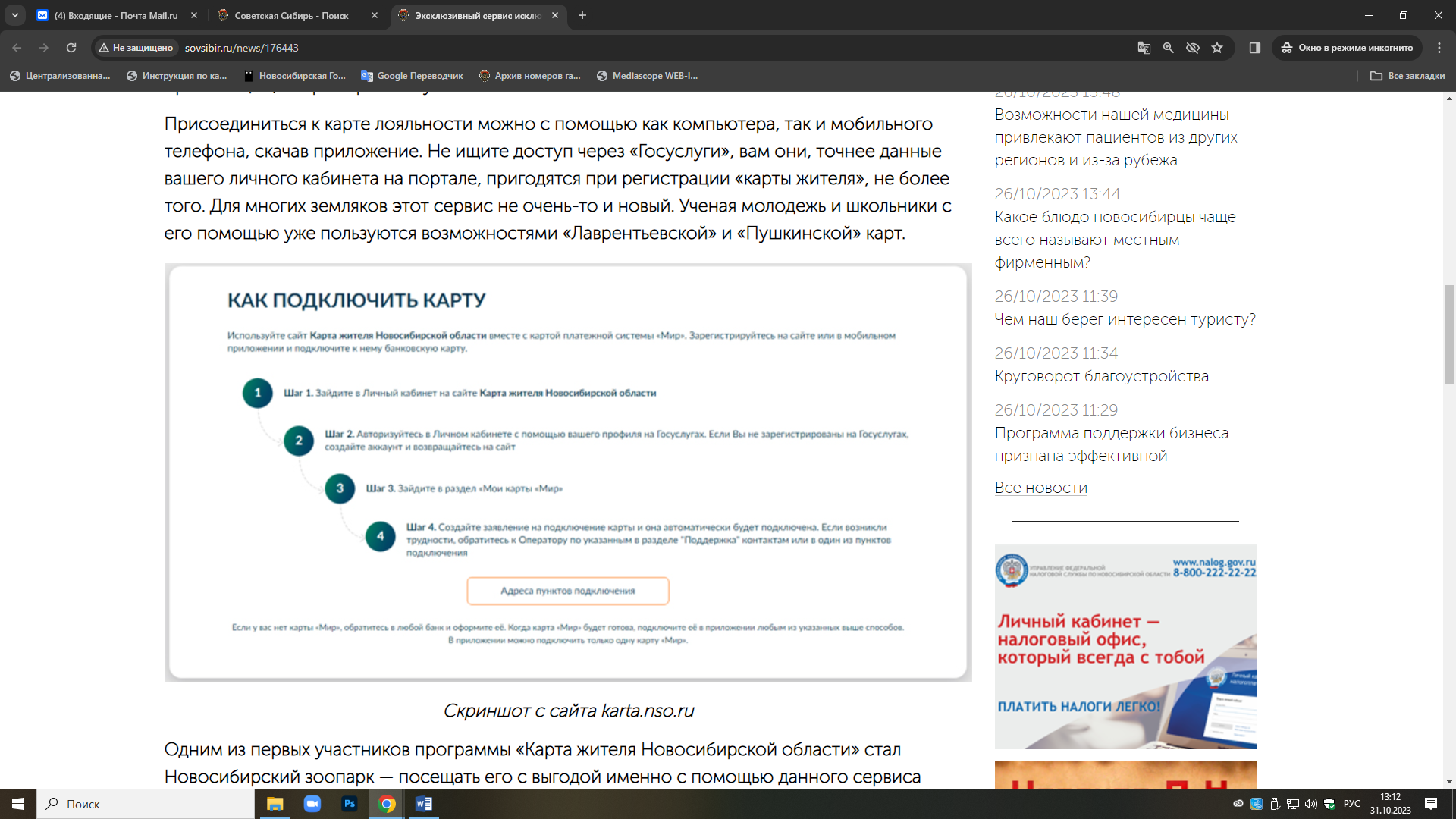 Присоединиться к карте лояльности можно с помощью как компьютера, так и мобильного телефона, скачав приложение. Не ищите доступ через «Госуслуги», вам они, точнее данные вашего личного кабинета на портале, пригодятся при регистрации «карты жителя», не более того. Для многих земляков этот сервис не очень-то и новый. Ученая молодежь и школьники с его помощью уже пользуются возможностями «Лаврентьевской» и «Пушкинской» карт.Одним из первых участников программы «Карта жителя Новосибирской области» стал Новосибирский зоопарк — посещать его с выгодой именно с помощью данного сервиса получится до 22 декабря. А с октября пользователям «карты жителя» предоставляется возможность покупать билеты в спортивные учреждения. До конца года должен заработать сервис получения льготных лекарств: в личном кабинете люди смогут просматривать рецепты, статусы о готовности препаратов к выдаче и получать их по личному QR-коду пользователя. В перспективе «карта жителя» позволит оплачивать проезд в общественном транспорте, получать рецепты на молочную кухню, информировать охотников о сроках очередного сезона и выдачи разрешений и так далее.КОММЕНТАРИЙСергей Цукарь, министр цифрового развития Новосибирской области:— «Карта жителя Новосибирской области» является интеграционной платформой с проактивным подходом. Чтобы получить единый доступ ко всему пакету услуг, пользователь авторизируется через федеральный сайт «Госуслуги» на сайте или в мобильном приложении под названием «Карта жителя». Здесь можно узнать о различных льготах и пособиях, получить меры адресной поддержки, а также оплачивать покупки, получая бонусы и скидки от партнеров проекта.Эксклюзивный сервис исключительно для земляков. – Текст : непосредственный // Советская Сибирь. – 2023, № 42 (27875) (18 окт.). – С. 28.